1) Yarışma Konsepti➢ “Okullarda; Sağlığı Koruyucu veya Sağlık Kavramını Destekleyici’ inovatif okul ürünlerinin veya inovatif tıbbi ürünlerin geliştirilmesi ya da var olan mevcut ürünlerin yeni özellikler katılarak geliştirilmesi,➢ “Çevrede; Sağlığı Koruyucu veya Sağlık Kavramını Destekleyici’ inovatif çevre ürünlerinin veya inovatif tıbbi ürünlerin geliştirilmesi ya da var olan mevcut ürünlerin yeni özellikler katılarak geliştirilmesi,➢ “Ev Koşullarında; Sağlığı Koruyucu veya Sağlık Kavramını Destekleyici’ inovatif ev ürünlerinin veya inovatif tıbbi ürünlerin geliştirilmesi ya da var olan mevcut ürünlerin yeni özellikler katılarak geliştirilmesi,2) Yarışmanın Amacı“SAĞLIKTA; ÇOCUK MUCİTLER İŞ BAŞINDA YARIŞMASI” ile çocukların gelişimine ve inovatif yaklaşımların aktive edilmesine yönelik yeni düşünceler kazandırmalarını sağlamak, inovasyon çalışmalarını teşvik etmek, bu konuda istekli çocukları motive etmek, çocuklarda inovasyon çalışmalarının farkındalığını oluşturmak amaçlanmaktadır.3) Yarışmanın Hedefi➢ Çocukların yaratıcılıklarını geliştirmek,➢ Çocukların sahip oldukları mevcut yeteneklerinin farkına varmalarını sağlamak,➢ Çocukların gizli kalmış yaratıcılıklarını destekleyerek geliştirmelerine ortam sağlamak,➢ Ülkemizin geleceğini yönlendirecek olan inovasyon farkındalığını arttırarak yeni ürünler geliştirilmesini ve öğrencilerinde bu konuda teşvik edilmesini sağlamak,4) Katılım ve Başvuru Koşulları➢ Başvurular bireysel ya da grup olarak yapılabilir. Grup başvurularında ödül grup temsilcisine verilir. Grup katılımlarında grup, 1 grup temsilci, 2 grup üyesi olmak üzere maksimum 3 (iki) kişiden oluşabilir.➢ Proje sahipleri, proje gönderiminde projenin özgün ve kendilerine ait olduğunu kabul ederler, aksi halde meydana gelebilecek olumsuzluklardan proje sahipleri sorumludur.➢ Proje sahiplerinin ilkokul ve ortaokul öğrencisi olmaları gerekmektedir. Aksi takdirde yapılan başvurular geçersiz sayılacaktır.➢Proje katılacak öğrenciye, ebeveynlerinden birisi veya öğretmeni temsilci olabilir. 5) Katılım / Başvuru Yöntemi➢ Başvuru formlarının online formatına “İnovatif Hemşirelik Derneği” web sitesinden ve derneğin sosyal hesaplarından ulaşılabilir. ➢Başvurusu yapılan projelerin, yarışma başvuru formunda belirtilen koşullara uygun olarak hazırlanması gerekmektedir.➢Hazırlanan başvuru formu  inovatifogrenciyarismasi@gmail.com  adresine gönderilmelidir.➢Gönderilen projeler sadece değerlendirme sürecinde yer alan ve gizlilik sözleşmesi imzalayan kurul üyeleri tarafından değerlendirilecektir. Projeler farklı bir platformda paylaşılmayacaktır.6) Değerlendirme Şekli / Ölçütleri➢ Yarışmaya katılan projelerin formata uygunluğunun kontrol edilmesi; (Ön Eleme Süreci)➢ Finale Kalan Projelerin Belirlenmesi; (Değerlendirme Kurulu)➢ Değerlendirme sonucu dereceye giren projelerin ödüllendirilmesi; (Yarışma jürisi)7) Değerlendirme ve Ödüllendirme Süreci➢ Proje Yarışması Başvurularının Açılması➢ Proje Yarışması Başvurularının Sonlandırılması➢ Toplanan Projelerin Formata Uygunluğunun Ön Değerlendirme Komisyonu Tarafından Değerlendirilmesi➢ Ön Elemeyi Geçen Projelerin Değerlendirme Kurulu Tarafından Değerlendirilmesi➢ Dereceye Giren Projelerin Ödüllendirilmesi8) Diğer Hükümler➢ Başvuru formunda istenen bilgiler eksiksiz doldurulmalıdır.➢ Başvuruda bulunacak tüm projeler özgün ve etik kurallara uygun olmalıdır.ÖNEMLİ NOT: Yarışma duyurusunda yayınlanan son gönderi tarihi 30 Temmuz 2021 18:00 ’den sonra gönderilen projeler değerlendirme kapsamına alınmayacaktır.Ayrıntılı Bilgi için: Mail :   inovatifhemsirelikdernegi@gmail.com                                 Tel   :   0541 466 82 84 (Mesai saatleri içinde)Proje Başvuru FormuNOT: *Başvurunun Geçerli Olması İçin Ürünün Bilgilerinin ve Çizim Resminin (çizim manuel veya bilgisayar ortamında veya 3D çizim olabilir) Sunulması Zorunludur. *Başvuru formu doldurulduktan sonra 15 Şubat 2021 – 30 Temmuz 2021 tarihleri arasında  inovatifogrenciyarismasi@gmail.com  adresine mail atılması gerekmektedir.“ SAĞLIKTA; ÇOCUK MUCİTLER İŞ BAŞINDA YARIŞMASI ”KATILIM FORMU“ SAĞLIKTA; ÇOCUK MUCİTLER İŞ BAŞINDA YARIŞMASI ”KATILIM FORMU“ SAĞLIKTA; ÇOCUK MUCİTLER İŞ BAŞINDA YARIŞMASI ”KATILIM FORMUADI SOYADIYAŞI OKULUSINIFIOKUL NUMARASIDAHA ÖNCE İNOVATİF FİKİR GELİŞTİRME Evet                                                 HayırEvet                                                 HayırDAHA ÖNCE İNOVASYON KONUSUNDA EĞİTİM ALMAEvet                                                 HayırEvet                                                 HayırMUCİT OLMAYI İSTEMEEvet                                                 HayırEvet                                                 HayırÖĞRENCİ TEMSİLCİVeli                                                ÖğretmenVeli                                                ÖğretmenÖĞRENCİNİN YARIŞMAYA KATILMASINI ONAYLIYORUM  Temsilci Onayı: ……………………………………… …………………………………………………………………isimli öğrencinin yarışmaya katılmasını onaylıyorum.İsim Soyisim - İmza: Temsilci Onayı: ……………………………………… …………………………………………………………………isimli öğrencinin yarışmaya katılmasını onaylıyorum.İsim Soyisim - İmza: İLETİŞİMCep Tel:İLETİŞİME-Mail Adresi:İLETİŞİMAdres:Projenin Adı:Projenin Amacı:Projenin Çıkış Noktası (Projenin geliştirilmesi sürecinde saptanan ana sorun nedir?, Bu ürün olmadan önce uygulanan sistem nedir? Sizin geliştirdiğiniz ürünün sağlayacağı faydalar nelerdir?) :Projenin Detaylandırılması (Ürünün detaylı bir şekilde açıklanması gerekmektedir) :  Geliştirilen Ürünün Sağlayacağı Avantajlar:Geliştirilen Ürünün Sağlayacağı Dezavantajlar:Ürünün Ayrıntılı Çizimi ve Bölümlerinin Numaralandırılması ve Numaralı Bölümlerin Açıklanması:*Örnek Çizim:  SOLUNUM SAYAR MASKE		1: oksijen maskesiKendi ürününüze ait çizim 1:Kendi ürününüze ait numaralandırılan bölümlerin açıklaması: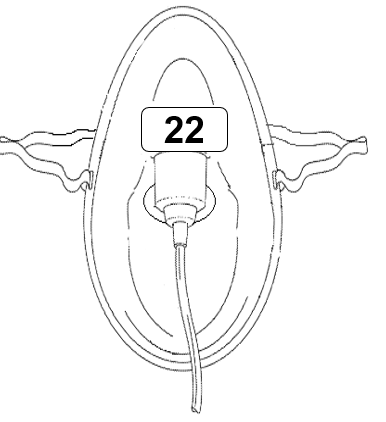 